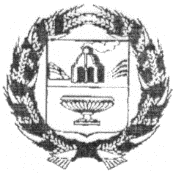 ПроектАДМИНИСТРАЦИЯ ЗАРИНСКОГО РАЙОНА АЛТАЙСКОГО КРАЯП О С Т А Н О В Л Е Н И Е	  В соответствии с Федеральным законом от 29.12.2004 № 188-ФЗ «Жилищный кодекс Российской Федерации», с Федеральным законом от 06.10.2003 № 131-ФЗ «Об общих принципах организации местного самоуправления в РФ», Уставом муниципального образования Заринский район, постановлением Администрации Заринского района от 23.07.2014 № 575 «Об утверждении порядка разработки и реализации муниципальных программ Заринского района» Администрация Заринского районаПОСТАНОВЛЯЮ:	1. Утвердить муниципальную программу «Комплексное развитие системы коммунальной инфраструктуры (система водоснабжения) муниципального образования Заринский район Алтайского края» на 2022-2025 годы (прилагается).	2. Данное постановление обнародовать на официальном сайте Администрации Заринского района.	3. Контроль за выполнением постановления оставляю за собой.приложение к постановлениюАдминистрации районаот _____________ № _______МУНИЦИПАЛЬНАЯ ПРОГРАММА«Комплексное развитие системы коммунальной инфраструктуры (система водоснабжения) муниципального образования Заринский район Алтайского края» на 2022-2025 годы  1. ПАСПОРТ ПРОГРАММЫ2. Характеристика проблемы и обоснование необходимости ее решения программными методамиОсновной проблемой в сфере ЖКХ большой износ основных фондов. Решение данной проблемы долгое время носило бессистемный характер и не приводило к каким-либо значительным результатам. Сохранение здоровья населения и создание условий для дальнейшей жизнедеятельности и повышения уровня и качества жизни населения района является важнейшей задачей Администрации Заринского района. Для достижения этих целей необходимо решить комплекс задач по обеспечению соответствия санитарно-гигиеническим требованиям источников водоснабжения, по повышению эффективности и надежности функционирования существующих систем водоснабжения за счет реализации технических, санитарных мероприятий. На сегодняшний день не менее значительной проблемой района является низкая эффективность и высокие затраты в сфере жилищно-коммунального хозяйства. Содержание этой системы в ее нынешнем виде непосильно ни для потребителей жилищно-коммунальных услуг (как для населения, так и для объектов бюджетной сферы), ни для самих организаций жилищно-коммунального комплекса. Большой процент износа основных фондов предприятий и организаций жилищно-коммунального хозяйства (ЖКХ) продолжает увеличиваться и, соответственно, снижает надежность и устойчивость систем инженерного оборудования. В течение последних лет практически не обновляется основное технологическое оборудование предприятий. Так до настоящего времени не созданы реальный механизм стимулирования ресурсосбережения и механизм привлечения внешних и внутренних инвестиции в данную отрасль, которые могли бы обеспечить своевременное выполнение капитального ремонта оборудования, что в свою очередь предотвратило бы дальнейшее снижение надежности работы коммунальной системы, низкую эффективность работы предприятий, большие потери энергии, воды и других ресурсов.Для решения вышеизложенных проблем необходим программно-целевой метод, в котором будут отражены согласованность и координация действий органов местного самоуправления, предприятий, организаций, а также индивидуальных предпринимателей без образования юридического лица, действующих в сфере жилищно-коммунального хозяйства и населения Заринского района, и, который позволит направить финансовые ресурсы в приоритетных направлениях сферы жилищно-коммунального хозяйства (ЖКХ).Протяженность водопроводных сетей района составляет 312,68 км (в данный период времени только сеть холодного водоснабжения ст.Голуха находится в концессии МУП «ЖКХ «Голухинское» - 19,4 км) общее число водозаборных узлов (скважин и башен) - 91. Износ оборудования водозаборных узлов составляет 75%, износ сетей – 80%. В текущем 2022 году планируется передача объектов на праве оперативное управления во вновь созданный МУП «Водоснабжение». Ежегодно, из-за повреждений и по причине износа, на водопроводных сетях происходит по меньшей мере порядка 150 аварий, на устранение которых расходуется порядка 1,5 млн. рублей в год, утечка и неучтенный расход воды составляет около 8,0 тыс.м3. в год.Муниципальная программа составлена в соответствии с законодательством Российской Федерации и Алтайского края:- Федеральный закон от 07.12.2011 №416-ФЗ «О водоснабжении и водоотведении»;- Постановление Правительства РФ от 29.07.2013 №644 «Об утверждении Правил холодного водоснабжения и водоотведения и о внесении изменений в некоторые акты Правительства Российской Федерации;- Закон Алтайского края от 08.12.2003 № 74-ЗС «О питьевом водоснабжении»;- Постановление Главного государственного санитарного врача РФ от 28.01.2021 №2 «Об утверждении санитарных правил и норм СанПин 1.2.3685-21 «Гигиенические нормативы и требования к обеспечению безопасности и (или) безвредности для человека факторов среды обитания».3. Цели и задачи программыЦелью программы – обеспечение потребности населения, предприятий и организаций Заринского района качественными услугами водоснабжения.Достижение цели программы возможно путём решения следующих задач:         1. Техническое перевооружение и модернизация водозаборных узлов систем центрального водоснабжения:          - бурение новых скважин;          - замена изношенных водонапорных башен;          - устройство теплоизоляции водонапорных башен;           - установка современного и качественного электрооборудования на водозаборных узлах;           - установка многоступенчатой системы фильтрации, станций обезжелезивания;            - промывка и обеззараживание резервуаров водонапорных башен;            - устройство защитных санитарных зон.                  2. Капитальный ремонт водопроводных сетей:         - замена устаревших водопроводный сетей из металла и чугуна на современные полипропиленовые;         - устранение самовольных подключений к сетям центрального водопровода;         - замена запорной аппаратуры;         - устройство новых, профилактические чистки и ремонты действующих колодцев;         - профилактические осмотры технического состояния центральных водопроводов.         3. Планирование и разработка организационных мероприятий:          - составление и утверждение двухгодичных планов по техническому перевооружению и капитальным ремонтам;         - разработка инженерных изысканий и проектно-сметной документации на проведение работ;         - составление реальных схем прокладки центрального водопровода;         - проведение подключения новых потребителей в соответствии с техническими нормами и только ресурсоснабжающей организацией МУП «Водоснабжение» либо под их непосредственным контролем.4. Ликвидация и предотвращение аварийных ситуаций:- ликвидация и предотвращение аварийных ситуаций на водозаборных узлах;- ликвидация и предотвращение аварийных ситуаций на сетях холо Проектов поддержки местных инициатив и Краевых адресных инвестиционных проектов дного водоснабжения.4. Программные мероприятияПеречень программных мероприятий предусматривает следующие основные направления:         1. 1. Техническое перевооружение и модернизация водозаборных узлов систем центрального водоснабжения:          1.1.1. Бурение новых скважин. Бурение новых скважин будет производится в рамках Проектов поддержки местных инициатив и Краевых адресных инвестиционных проектов, с целью бесперебойной подачи питьевой воды, отвечающей всем требованиям качества.         1.1.2. Замена изношенных водонапорных башен. Установка новых водонапорных башен будет производится в рамках Проектов поддержки местных инициатив и Краевых адресных инвестиционных проектов, с целью бесперебойной подачи питьевой воды, отвечающей всем требованиям качества.         1.1.3. Устройство теплоизоляции водонапорных башен. Каждый зимний период возникают ситуации с прекращением подачи воды в связи с промерзанием водонапорных башен. Устройство теплоизоляции и (или) дополнительного сброса воды, в связи с ее небольшим разбором в небольших населенных пунктах и застаиванием в резервуарах позволит предотвратить угрозу возникновения аварийной ситуации и прекращение подачи воды.          1.1.4. Установка современного и качественного электрооборудования на водозаборных узлах. В настоящее время на большинстве водозаборных узлов установлено морально и физически устаревшее электрооборудование, которое не выдерживает перепадов напряжения и повышенных нагрузок, в результате чего выходят из строя глубинные насосы. Стоимость работ по замене глубинных насосов плюс приобретение нового насоса обходится в суммы не сопоставимые с затратами на модернизацию электрооборудования.           1.1.5. Установка многоступенчатой фильтрации, станций обезжелезивания. Качество питьевой воды в Заринском районе в большинстве населенных пунктов не соответствует требованиям Сан.Пин.1.2.3685-21, а в некоторых населенных пунктах фиксируется многократное превышение предельно-допустимых норм. Очистка воды позволит обеспечить жителей района качественной услугой водоснабжения.           1.1.6. Промывка и обеззараживание резервуаров водонапорных башен. Данное мероприятие необходимо для улучшения качества питьевой воды в Заринском районе. Очистка воды позволит обеспечить жителей района качественной услугой водоснабжения.           1.1.7 Устройство защитных санитарных зон. Устройство защитных зон крайне необходимо для предотвращения попадания в источники водоснабжения опасных для здоровья возбудителей инфекционных заболеваний и посторонних примесей.            2.1. Капитальный ремонт водопроводных сетей:            2.1.1. Замена устаревших водопроводных сетей из металла и чугуна на современные полипропиленовые. Замена труб будет производится в рамках Проектов поддержки местных инициатив и Краевых адресных инвестиционных проектов, с целью бесперебойной подачи питьевой воды, отвечающей всем требованиям качества. Оставшиеся средства будут использоваться для прокладки новых сетей, в населенных пунктах, где вопрос о возможности использования сетей холодного водоснабжения стоит наиболее остро.           2.1.2 Устранение самовольных подключений к сетям центрального водоснабжения. Не для никого не секрет, что самовольные подключения наносят вред центральным сетям, так подключения производятся «хаотично», без соблюдения элементарных технических требований, что ведет не только к износу центральных сетей	, но и бесконтрольному использованию воды.           2.1.3. Замена запорной аппаратуры. На действующих сетях холодного водоснабжения практически отсутствует действующая запорная аппаратура, что не позволяет при проведении текущих и (или) аварийных работах производить отключение подачи воды на определенном участке, отключение производится по всему населенному пункту, что не позволяет предоставлять услугу водоснабжения в полном объеме жителям района.            2.1.4. Устройство новых, профилактические чистки и ремонты действующих колодцев. Данное мероприятие позволит своевременно и качественно производить ремонтные работы.            2.1.5. Профилактические осмотры технического состояния центральных водопроводов.  Данное мероприятие позволять правильно планировать и разрабатывать мероприятия по текущему и капитальному ремонту.             3.1. Планирование и разработка организационных мероприятий:            3.1.1. Составление и утверждение двухгодичных планов по техническому перевооружению и капитальным ремонтам. Составления и утверждение двухгодичных планов дает возможность целевого использования выделяемых средств для решения задач по предоставлению услуги водоснабжения.           3.1.2. Составление и разработка инженерных изысканий и проекто-сметной документации на проведение работ. Наличие данной документации в соответствии с планами работ позволит эффективно участвовать в Проектах поддержки местных инициатив и Краевых адресных инвестиционных проектах, что существенно снизит нагрузку на местный бюджет, в идеале позволит провести дополнительные работы.           3.1.3. Составление реальных схем прокладки центрального водопровода. Имеющиеся на сегодняшний день схемы сетей холодного водоснабжения населенных пунктов района датировны 1998 - 2003 годами, и зачастую не соответствуют действительности. Актуализация схем, внесение в них новых данных о прокладке сетей, подключениях, обустройстве колодцев и т.д. существенно ускорит любые мероприятия на сетях центрального водоснабжения.            3.1.4. Проведение подключения новых потребителей в соответствии с техническими нормами и только ресурсоснабжающей организацией МУП «Водоснабжение» либо под её непосредственным контролем. При проведении работ по подключению новых потребителей не будет наноситься вред центральным сетям неумелыми действиями, своевременно будут актуализироваться схемы сетей, что снизит риск возникновения аварийных ситуаций на сетях центрального водоснабжения.     4. 1. Ликвидация и предотвращение аварийных ситуаций:              4.1.1 Ликвидация и предотвращение аварийных ситуаций на водозаборных узлах.               4.1.2. Ликвидация и предотвращение аварийных ситуаций на сетях холодного водоснабжения                Средства, закладываемые в бюджет на выполнение данных мероприятий, МУП «Водоснабжение» целесообразно использовать на поддержание в состоянии постоянной готовности аварийной службы, а средства местного бюджета на приобретение комплектующих и оплату спецтехники.                 Перечень основных мероприятий муниципальной программы приведен в Приложении №25. Общий объем финансовых ресурсов, необходимых для реализации муниципальной программыПри планировании ресурсного обеспечения муниципальной программы учитывались реальная ситуация в финансово-бюджетной сфере района, состояние аварийности, значимость проблемы обеспечения водоснабжением жителей района, а также реальная возможность ее решения программно-целевыми методами.Финансирование мероприятий муниципальной программы будет осуществляться за счет средств бюджета муниципального образования Заринский район, средств МУП «Водоснабжения» и краевого бюджета. Объем финансирования носит прогнозный характер и подлежит ежегодному уточнению в установленном порядке при формировании проекта бюджета на очередной финансовый год и плановый период исходя из реальных возможностей. В зависимости от изменения объемов финансирования подлежат уточнению показатели и индикаторы эффективности муниципальной программы.Для реализации программных мероприятий могут быть привлечены внебюджетные источники. Это могут быть взносы предприятий и организаций различных форм собственности. Целевые отчисления от прибыли предприятий, заинтересованных в осуществлении муниципальной программы, средства фондов и общественных организаций, заинтересованных в реализации программных мероприятий, другие поступления.Общий объем финансирования реализации программных мероприятий всего составляет 17560,0 тыс. рублей, из них за счёт средств бюджетов муниципального образования Заринский район – 14040,0 тыс. рублей., из средств МУП «Водоснабжение» - 3520,0 тыс. рублей.Объем финансовых ресурсов, необходимых для реализации муниципальной программы представлен в Приложении №3.6. Анализ рисков реализации муниципальной программы и описание мер управления рисками реализации муниципальной программы.К рискам реализации муниципальной программы, которыми могут управлять ответственный исполнитель, соисполнители и участники программы, уменьшая вероятность их возникновения, следует отнести следующие:          1. Институционально-правовые риски, связанные с отсутствием законодательного регулирования основных направлений муниципальной программы и (или) недостаточно быстрым осуществлением институциональных преобразований, предусмотренных муниципальной программой.           2. Организационные риски, связанные с ошибками управления реализацией муниципальной программы, в том числе отдельных её исполнителей, неготовностью организационной инфраструктуры к решению задач, поставленных муниципальной программой, что может привести к нецелевому или неэффективному использованию бюджетных средств, невыполнению ряда мероприятий муниципальной программы или задержки их исполнения.          3. Финансовые риски, которые связаны с финансированием муниципальной программы в неполном объеме за счет бюджетных средств. Данный риск может возникнуть вследствие несвоевременного и (или) неполного поступления бюджетных средств.           4. Непредвиденные риски, связанные с кризисными явлениями в сфере экономики, природными и техногенными катастрофами, стихийными бедствиями, что может привести к снижению бюджетных доходов и потребовать отмены или переноса мероприятий муниципальной программы на неопределенный срок.Методика оценки эффективности муниципальной программы           Комплексная оценка эффективности реализации муниципальной программы проводится на основе оценок по трем критериям:  степени достижения целей и решения задач муниципальной программы;  соответствия запланированному уровню затрат и эффективности использования средств муниципального бюджета муниципальной программы; степени реализации мероприятий муниципальной программы. 1. Оценка степени достижения целей и решения задач муниципальной программы (подпрограммы) производится путем сопоставления фактически достигнутых значений индикаторов муниципальной программы (подпрограммы) и их плановых значений по формуле:                 mCel = (1/m) *  (Si), i=1  где:  Cel – оценка степени достижения цели, решения задачи муниципальной программы (подпрограммы);  Si – оценка значения i-го индикатора (показателя) выполнения муниципальной программы (подпрограммы), отражающего степень достижения цели, решения соответствующей задачи;  m – число показателей, характеризующих степень достижения цели, решения задачи муниципальной программы (подпрограммы);   – сумма значений.  Оценка значения i-го индикатора (показателя) муниципальной программы (подпрограммы) производится по формуле:Si = (Fi /Pi)*100%,  где:  Fi – фактическое значение i-го индикатора (показателя) муниципальной программы;  Pi – плановое значение i-го индикатора (показателя) муниципальной программы (для индикаторов (показателей), желаемой тенденцией развития которых является рост значений) или: Si = (Pi / Fi) *100% (для индикаторов (показателей), желаемой тенденцией развития которых является снижение значений).  В случае превышения 100% выполнения расчетного значения показателя значение показателя принимается равным 100%.  1.2. Оценка степени соответствия запланированному уровню затрат и эффективности использования средств муниципального бюджета муниципальной программы (подпрограммы) определяется путем сопоставления фактических и плановых объемов финансирования муниципальной программы (подпрограммы) по формуле:Fin = K / L*100%, где:         Fin – уровень финансирования реализации мероприятий муниципальной программы (подпрограммы); K – фактический объем финансовых ресурсов, направленный на реализацию мероприятий муниципальной программы (подпрограммы); L – плановый объем финансовых ресурсов, предусмотренных на реализацию муниципальной программы (подпрограммы) на соответствующий отчетный период. 1.3. Оценка степени реализации мероприятий (достижения ожидаемых непосредственных результатов их реализации) муниципальной программы (подпрограммы) производится по следующей формуле:        nMer  =  (1/n) *  (Rj*100%),              j=1  где: Mer – оценка степени реализации мероприятий муниципальной программы (подпрограммы); Rj – показатель достижения ожидаемого непосредственного результата  j-го мероприятия муниципальной программы (подпрограммы), определяемый в случае достижения непосредственного результата в отчетном периоде как «1», в случае недостижения непосредственного результата - как «0»;  n – количество мероприятий, включенных в муниципальную программу (подпрограмму);   – сумма значений.  1.4. Комплексная оценка эффективности реализации муниципальной программы (далее – «комплексная оценка») производится по следующей формуле:O = (Cel + Fin + Mer)/3,  где:  O – комплексная оценка. 2. Реализация муниципальной программы может характеризоваться:  - высоким уровнем эффективности;  - средним уровнем эффективности;  - низким уровнем эффективности.  3. Муниципальная программа считается реализуемой с высоким уровнем эффективности, если комплексная оценка составляет 80 % и более.  Муниципальная программа считается реализуемой со средним уровнем эффективности, если комплексная оценка находится в интервале от 40 % до 80 %.         Если реализация муниципальной программы не отвечает приведенным выше диапазонам значений, уровень эффективности её реализации признается низкой.                                                                                                                                                                                                                   Приложение № 2                                                                                                                                             к Муниципальной программе «Комплексное развитие системы коммунальной инфраструктуры                                                                                                                                                     (система водоснабжения) муниципального                                   образования Заринский район Алтайского края» на 2022-2025 годыПеречень мероприятий муниципальной программы«Комплексное развитие системы коммунальной инфраструктуры (система водоснабжения)муниципального образования Заринский район Алтайского края» на 2022-2025 годы                 Всего требуется на модернизацию и комплексное развитие системы водоснабжения района – 4440,0 тыс. рублей, из них 3540, 0 – местный бюджет и 900,0 тыс. рублей МУП «Водоснабжение». В таблице по Мероприятиям 1.1.1, 1.1.2 и 2.1.1 закладываемые суммы используются на внесение доли местного бюджета на софинансирование ППМИ и КАИП, остатки расходуются по прямому назначению. Данные по возможному финансированию проектов из краевого и федеральных бюджетов будут вносится при вступлении в какие-либо государственные и региональные программы.                                                                           Приложение №3                                                                            к Муниципальной программе «Комплексное                                                                                                                                                                         развитие системы коммунальной                                                                                                                                                                     инфраструктуры (система водоснабжения)                                                                           муниципального образования Заринский район                                                          Алтайского края» на 2022-2025 годы»Объем финансовых ресурсов, необходимых для реализации муниципальной программы«Комплексное развитие системы коммунальной инфраструктуры (система водоснабжения)муниципального образования Заринский район Алтайского края» на 2022-2025 годы________________№ _________г.Заринскг.ЗаринскОб утверждении муниципальной программы «Комплексное развитие системы коммунальной инфраструктуры (система водоснабжения) муниципального образования Заринский район Алтайского края» на 2022-2025 годы  Глава района В.К. Тимирязев1.Ответственный исполнитель муниципальной программыАдминистрация Заринского района Алтайского края2.Соисполнители муниципальной программыКомитет строительства и жилищно-коммунального хозяйства Администрации Заринского района.Отдел по управлению имуществом и земельным отношениям Администрации Заринского района.МУП «Водоснабжение»3.Участники муниципальной программыКомитет строительства и жилищно-коммунального хозяйства Администрации Заринского района.Отдел по управлению имуществом и земельным отношениям Администрации Заринского района.МУП «Водоснабжение»4.Подпрограммы муниципальной программыОтсутствует5.Цель  муниципальной программыЦель – обеспечение потребности населения, предприятий и организаций Заринского района качественными услугами водоснабжения6.Задачи муниципальной программы 1. Техническое перевооружение и модернизация водозаборных узлов систем центрального водоснабжения.2. Капитальный ремонт водопроводных сетей.3. Планирование и разработка организационных мероприятий.4. Ликвидация и предотвращение аварийных ситуаций7.Целевые индикаторы и  показатели муниципальной программы1. Количество аварий на объектах систем водоснабжения.2. Снижение степени износа основных фондов водозаборных узлов.3. Увеличение протяженности капитально отремонтированных сетей холодного водоснабжения.4. Доля проб питьевой воды, соответствующей требованиям к качеству в общем объеме проб качества питьевой воды.8.Срок реализации муниципальной программы2022 – 2025 годы9.Объемы и источники финансирования муниципальной программыОбщий объем финансирования программы составит 17760,0 тыс. рублей. Из них:средства бюджета муниципального образования Заринский район – 14160,0 тыс.руб.средства МУП «Водоснабжения» - 3600,0 тыс. руб.в 2022 году – 4440,0 тыс. рублей,в 2023 году – 4440,0 тыс. рублей,в 2024 году – 4440,0 тыс. рублей,в 2025 году – 4440,0 тыс. рублей.Объем финансирования подлежит ежегодному уточнению в соответствии с решением Заринского районного Совета народных депутатов Алтайского края о  бюджете муниципального образования на очередной финансовый год.10.Ожидаемые результаты реализации муниципальной программы. 1. Количество аварий на объектах систем водоснабжения.2. Снижение степени износа основных фондов водозаборных узлов.3. Увеличение протяженности капитально отремонтированных сетей холодного водоснабжения.4. Доля проб питьевой воды, соответствующей требованиям к качеству в общем объеме проб качества питьевой воды.№ п/пНаименованиецели, задачи и мероприятияСрокреализацииУчастникпрограммыСумма расходов, тыс.руб.Сумма расходов, тыс.руб.Сумма расходов, тыс.руб.Сумма расходов, тыс.руб.Сумма расходов, тыс.руб.Источникифинансирования№ п/пНаименованиецели, задачи и мероприятияСрокреализацииУчастникпрограммы2022 год2023 год2024 год2025 годВсегоИсточникифинансирования123456789101Всего на реализацию муниципальной программыХХ2200,04440,04440,04440,015520,0Всего,в т.ч.1Всего на реализацию муниципальной программыХХ0,00,00,00,00,0федеральный бюджет1Всего на реализацию муниципальной программыХХ0,00,00,00,00,0краевой бюджет1Всего на реализацию муниципальной программыХХ1650,03540,03540,03540,012270,0местный бюджет1Всего на реализацию муниципальной программыХХ550900,0900,0900,03250,0внебюджетные источники2Цель 1Обеспечение потребности населения, предприятий и организаций  Заринского района качественными услугами водоснабжения2022 - 2025Х2200,04440,04440,04440,015520,0Всего, в т.ч.2Цель 1Обеспечение потребности населения, предприятий и организаций  Заринского района качественными услугами водоснабжения2022 - 2025Х0,00,00,00,00,0федеральный бюджет2Цель 1Обеспечение потребности населения, предприятий и организаций  Заринского района качественными услугами водоснабжения2022 - 2025Х0,00,00,00,00,0краевой бюджет2Цель 1Обеспечение потребности населения, предприятий и организаций  Заринского района качественными услугами водоснабжения2022 - 2025Х1650,03540,03540,03540,012270,0местный бюджет2Цель 1Обеспечение потребности населения, предприятий и организаций  Заринского района качественными услугами водоснабжения2022 - 2025Х550,0900,0900,0900,03250,0внебюджетные источники3Задача 1.1Техническое перевооружение и модернизация водозаборных узлов систем центрального водоснабжения2022 - 2025Х790,01810,01810,01810,06220,0Всего, в т.ч.3Задача 1.1Техническое перевооружение и модернизация водозаборных узлов систем центрального водоснабжения2022 - 2025Х0,00,00,00,00,0федеральный бюджет3Задача 1.1Техническое перевооружение и модернизация водозаборных узлов систем центрального водоснабжения2022 - 2025Х0,00,00,00,00,0краевой бюджет3Задача 1.1Техническое перевооружение и модернизация водозаборных узлов систем центрального водоснабжения2022 - 2025Х630,01530,01530,01530,05220,0местный бюджет3Задача 1.1Техническое перевооружение и модернизация водозаборных узлов систем центрального водоснабжения2022 - 2025Х160,0280,0280,0280,01000,0внебюджетные источники4Мероприятие 1.1.1Бурение новых скважин2022 - 2025Комитет строительства и жилищно-коммунального хозяйства Администрации Заринского района, администрации сельсоветов Заринского района, организации-подрядчики100,0300,0300,0300,01000,0Всего, в т.ч.4Мероприятие 1.1.1Бурение новых скважин2022 - 2025Комитет строительства и жилищно-коммунального хозяйства Администрации Заринского района, администрации сельсоветов Заринского района, организации-подрядчики0,00,00,00,00,0федеральный бюджет4Мероприятие 1.1.1Бурение новых скважин2022 - 2025Комитет строительства и жилищно-коммунального хозяйства Администрации Заринского района, администрации сельсоветов Заринского района, организации-подрядчики0,00,00,00,00,0краевой бюджет4Мероприятие 1.1.1Бурение новых скважин2022 - 2025Комитет строительства и жилищно-коммунального хозяйства Администрации Заринского района, администрации сельсоветов Заринского района, организации-подрядчики100,0300,0300,0300,01000,0местный бюджет4Мероприятие 1.1.1Бурение новых скважин2022 - 2025Комитет строительства и жилищно-коммунального хозяйства Администрации Заринского района, администрации сельсоветов Заринского района, организации-подрядчики0,00,00,00,00,0внебюджетные источники5Мероприятие 1.1.2Замена изношенных водонапорных башен2022-2025Комитет строительства и жилищно-коммунального хозяйства Администрации Заринского района, администрации сельсоветов Заринского района, организации-подрядчики100,0300,0300,0300,01000,0Всего, в т.ч.5Мероприятие 1.1.2Замена изношенных водонапорных башен2022-2025Комитет строительства и жилищно-коммунального хозяйства Администрации Заринского района, администрации сельсоветов Заринского района, организации-подрядчики0,00,00,00,00,0федеральный бюджет5Мероприятие 1.1.2Замена изношенных водонапорных башен2022-2025Комитет строительства и жилищно-коммунального хозяйства Администрации Заринского района, администрации сельсоветов Заринского района, организации-подрядчики0,00,00,00,00,0краевой бюджет5Мероприятие 1.1.2Замена изношенных водонапорных башен2022-2025Комитет строительства и жилищно-коммунального хозяйства Администрации Заринского района, администрации сельсоветов Заринского района, организации-подрядчики100,0300,0300,0300,01000,0местный бюджет5Мероприятие 1.1.2Замена изношенных водонапорных башен2022-2025Комитет строительства и жилищно-коммунального хозяйства Администрации Заринского района, администрации сельсоветов Заринского района, организации-подрядчики0,00,00,00,00,0внебюджетные источники6Мероприятие 1.1.3Устройство теплоизоляции водонапорных башен2022-2025МУП «Водоснабжение»30,050,050,050,0180,0Всего, в т.ч.6Мероприятие 1.1.3Устройство теплоизоляции водонапорных башен2022-2025МУП «Водоснабжение»0,00,00,00,00,0федеральный бюджет6Мероприятие 1.1.3Устройство теплоизоляции водонапорных башен2022-2025МУП «Водоснабжение»0,00,00,00,00,0краевой бюджет6Мероприятие 1.1.3Устройство теплоизоляции водонапорных башен2022-2025МУП «Водоснабжение»0,00,00,00,00,0местный бюджет6Мероприятие 1.1.3Устройство теплоизоляции водонапорных башен2022-2025МУП «Водоснабжение»30,050,050,050,0180,0внебюджетные источники7Мероприятие 1.1.4Установка современного и качественного электрооборудования на водозаборных узлах2022-2025Комитет строительства и жилищно-коммунального хозяйства Администрации Заринского района, администрации сельсоветов Заринского района, организации-подрядчики200,0500,0500,0500,01700,0Всего, в т.ч.7Мероприятие 1.1.4Установка современного и качественного электрооборудования на водозаборных узлах2022-2025Комитет строительства и жилищно-коммунального хозяйства Администрации Заринского района, администрации сельсоветов Заринского района, организации-подрядчики0,00,00,00,00,0федеральный бюджет7Мероприятие 1.1.4Установка современного и качественного электрооборудования на водозаборных узлах2022-2025Комитет строительства и жилищно-коммунального хозяйства Администрации Заринского района, администрации сельсоветов Заринского района, организации-подрядчики0,00,00,00,00,0краевой бюджет7Мероприятие 1.1.4Установка современного и качественного электрооборудования на водозаборных узлах2022-2025Комитет строительства и жилищно-коммунального хозяйства Администрации Заринского района, администрации сельсоветов Заринского района, организации-подрядчики200,0500,0500,0500,01700,0местный бюджет7Мероприятие 1.1.4Установка современного и качественного электрооборудования на водозаборных узлах2022-2025Комитет строительства и жилищно-коммунального хозяйства Администрации Заринского района, администрации сельсоветов Заринского района, организации-подрядчики0,00,00,00,00,0внебюджетные источники8Мероприятие 1.1.5Установка многоступенчатой фильтрации, станций обезжелезивания2022-2025Комитет строительства и жилищно-коммунального хозяйства Администрации Заринского района, администрации сельсоветов Заринского района, МУП «Водоснабжение»организации-подрядчики250,0500,0500,0500,01750,0Всего, в т.ч.8Мероприятие 1.1.5Установка многоступенчатой фильтрации, станций обезжелезивания2022-2025Комитет строительства и жилищно-коммунального хозяйства Администрации Заринского района, администрации сельсоветов Заринского района, МУП «Водоснабжение»организации-подрядчики0,00,00,00,00,0федеральный бюджет8Мероприятие 1.1.5Установка многоступенчатой фильтрации, станций обезжелезивания2022-2025Комитет строительства и жилищно-коммунального хозяйства Администрации Заринского района, администрации сельсоветов Заринского района, МУП «Водоснабжение»организации-подрядчики0,00,00,00,00,0краевой бюджет8Мероприятие 1.1.5Установка многоступенчатой фильтрации, станций обезжелезивания2022-2025Комитет строительства и жилищно-коммунального хозяйства Администрации Заринского района, администрации сельсоветов Заринского района, МУП «Водоснабжение»организации-подрядчики150,0300,0300,0300,01050,0местный бюджет8Мероприятие 1.1.5Установка многоступенчатой фильтрации, станций обезжелезивания2022-2025Комитет строительства и жилищно-коммунального хозяйства Администрации Заринского района, администрации сельсоветов Заринского района, МУП «Водоснабжение»организации-подрядчики100,0200,0200,0200,0700,0внебюджетные источники9Мероприятие 1.1.6Промывка и обеззараживание резервуаров водонапорных башен2022-2025Администрации сельсоветов Заринского района, МУП «Водоснабжение»60,0110,0110,0110,0390,0Всего, в т.ч.9Мероприятие 1.1.6Промывка и обеззараживание резервуаров водонапорных башен2022-2025Администрации сельсоветов Заринского района, МУП «Водоснабжение»0,00,00,00,00,0федеральный бюджет9Мероприятие 1.1.6Промывка и обеззараживание резервуаров водонапорных башен2022-2025Администрации сельсоветов Заринского района, МУП «Водоснабжение»0,00,00,00,00,0краевой бюджет9Мероприятие 1.1.6Промывка и обеззараживание резервуаров водонапорных башен2022-2025Администрации сельсоветов Заринского района, МУП «Водоснабжение»50,0100,0100,0100,0350,0местный бюджет9Мероприятие 1.1.6Промывка и обеззараживание резервуаров водонапорных башен2022-2025Администрации сельсоветов Заринского района, МУП «Водоснабжение»10,010,010,010,040,0внебюджетные источники10Мероприятие 1.1.7Обустройство защитных санитарных зон50,050,050,050,0200,0Всего, в т.ч.10Мероприятие 1.1.7Обустройство защитных санитарных зон0,00,00,00,00,0федеральный бюджет10Мероприятие 1.1.7Обустройство защитных санитарных зон0,00,00,00,00,0краевой бюджет10Мероприятие 1.1.7Обустройство защитных санитарных зон30,030,030,030,0120,0местный бюджет10Мероприятие 1.1.7Обустройство защитных санитарных зон20,020,020,020,080,0внебюджетные источники11Задача 2.1Капитальный ремонт водопроводный сетей2022-2025X410,0730,0730,0730,02600,0Всего, в т.ч.11Задача 2.1Капитальный ремонт водопроводный сетей2022-2025X0,00,00,00,00,0федеральный бюджет11Задача 2.1Капитальный ремонт водопроводный сетей2022-2025X0,00,00,00,00,0краевой бюджет11Задача 2.1Капитальный ремонт водопроводный сетей2022-2025X290,0580,0580,0580,02030,0местный бюджет11Задача 2.1Капитальный ремонт водопроводный сетей2022-2025X120,0150,0150,0150,0570,0внебюджетные источники12Мероприятие 2.1.1Замена устаревших водопроводный сетей из металла и чугуна на современные полипропиленовые2022-2025Комитет строительства и жилищно-коммунального хозяйства Администрации Заринского района, администрации сельсоветов Заринского района, МУП «Водоснабжение» организации-подрядчики300,0550,0550,0550,01950,0Всего, в т.ч.12Мероприятие 2.1.1Замена устаревших водопроводный сетей из металла и чугуна на современные полипропиленовые2022-2025Комитет строительства и жилищно-коммунального хозяйства Администрации Заринского района, администрации сельсоветов Заринского района, МУП «Водоснабжение» организации-подрядчики0,00,00,00,00,0федеральный бюджет12Мероприятие 2.1.1Замена устаревших водопроводный сетей из металла и чугуна на современные полипропиленовые2022-2025Комитет строительства и жилищно-коммунального хозяйства Администрации Заринского района, администрации сельсоветов Заринского района, МУП «Водоснабжение» организации-подрядчики0,00,00,00,00,0краевой бюджет12Мероприятие 2.1.1Замена устаревших водопроводный сетей из металла и чугуна на современные полипропиленовые2022-2025Комитет строительства и жилищно-коммунального хозяйства Администрации Заринского района, администрации сельсоветов Заринского района, МУП «Водоснабжение» организации-подрядчики250,0500,0500,0500,01750,0местный бюджет12Мероприятие 2.1.1Замена устаревших водопроводный сетей из металла и чугуна на современные полипропиленовые2022-2025Комитет строительства и жилищно-коммунального хозяйства Администрации Заринского района, администрации сельсоветов Заринского района, МУП «Водоснабжение» организации-подрядчики50,050,050,050,0200,0внебюджетные источники13Мероприятие 2.1.2Устранение самовольных подключений к сетям центрального водоснабженияМУП «Водоснабжение»20,020,020,020,080,0Всего, в т.ч.13Мероприятие 2.1.2Устранение самовольных подключений к сетям центрального водоснабженияМУП «Водоснабжение»0,00,00,00,00,0федеральный бюджет13Мероприятие 2.1.2Устранение самовольных подключений к сетям центрального водоснабженияМУП «Водоснабжение»0,00,00,00,00,0краевой бюджет13Мероприятие 2.1.2Устранение самовольных подключений к сетям центрального водоснабженияМУП «Водоснабжение»0,00,00,00,00,0местный бюджет13Мероприятие 2.1.2Устранение самовольных подключений к сетям центрального водоснабженияМУП «Водоснабжение»20,020,020,020,080,0внебюджетные источники14Мероприятие 2.1.3Замена запорной аппаратуры2022-2025Комитет строительства и жилищно-коммунального хозяйства Администрации Заринского района, администрации сельсоветов Заринского района МУП «Водоснабжение», организации-подрядчики50,090,090,090,0320,0Всего, в т.ч.14Мероприятие 2.1.3Замена запорной аппаратуры2022-2025Комитет строительства и жилищно-коммунального хозяйства Администрации Заринского района, администрации сельсоветов Заринского района МУП «Водоснабжение», организации-подрядчики0,00,00,00,00,0федеральный бюджет14Мероприятие 2.1.3Замена запорной аппаратуры2022-2025Комитет строительства и жилищно-коммунального хозяйства Администрации Заринского района, администрации сельсоветов Заринского района МУП «Водоснабжение», организации-подрядчики0,00,00,00,00,0краевой бюджет14Мероприятие 2.1.3Замена запорной аппаратуры2022-2025Комитет строительства и жилищно-коммунального хозяйства Администрации Заринского района, администрации сельсоветов Заринского района МУП «Водоснабжение», организации-подрядчики40,080,080,080,0280,0местный бюджет14Мероприятие 2.1.3Замена запорной аппаратуры2022-2025Комитет строительства и жилищно-коммунального хозяйства Администрации Заринского района, администрации сельсоветов Заринского района МУП «Водоснабжение», организации-подрядчики10,010,010,010,040,0внебюджетные источники15Мероприятие 2.1.4Устройство новых и профилактические чистки и ремонты действующих колодцев2022-2025МУП «Водоснабжение»20,050,050,050,0200,0Всего, в т.ч.15Мероприятие 2.1.4Устройство новых и профилактические чистки и ремонты действующих колодцев2022-2025МУП «Водоснабжение»0,00,00,00,00,0федеральный бюджет15Мероприятие 2.1.4Устройство новых и профилактические чистки и ремонты действующих колодцев2022-2025МУП «Водоснабжение»0,00,00,00,00,0краевой бюджет15Мероприятие 2.1.4Устройство новых и профилактические чистки и ремонты действующих колодцев2022-2025МУП «Водоснабжение»0,00,00,00,00,0местный бюджет15Мероприятие 2.1.4Устройство новых и профилактические чистки и ремонты действующих колодцев2022-2025МУП «Водоснабжение»20,050,050,050,0200,0внебюджетные источники16Мероприятие 2.1.5Профилактические осмотры технического состояния центральных водопроводов2022-2025МУП «Водоснабжение»20,020,020,020,080,0Всего, в т.ч.16Мероприятие 2.1.5Профилактические осмотры технического состояния центральных водопроводов2022-2025МУП «Водоснабжение»0,00,00,00,00,0федеральный бюджет16Мероприятие 2.1.5Профилактические осмотры технического состояния центральных водопроводов2022-2025МУП «Водоснабжение»0,00,00,00,00,0краевой бюджет16Мероприятие 2.1.5Профилактические осмотры технического состояния центральных водопроводов2022-2025МУП «Водоснабжение»0,00,00,00,00,0местный бюджет16Мероприятие 2.1.5Профилактические осмотры технического состояния центральных водопроводов2022-2025МУП «Водоснабжение»20,020,020,020,080,0внебюджетные источники17Задача 3.1Планирование и разработка организационных мероприятий2022-2025X500,0900,0900,0900,03200,0Всего, в т.ч.17Задача 3.1Планирование и разработка организационных мероприятий2022-2025X0,00,00,00,00,0федеральный бюджет17Задача 3.1Планирование и разработка организационных мероприятий2022-2025X0,00,00,00,00,0краевой бюджет17Задача 3.1Планирование и разработка организационных мероприятий2022-2025X330,0630,0630,0630,02220,0местный бюджет17Задача 3.1Планирование и разработка организационных мероприятий2022-2025X170,0270,0270,0270,0980,0внебюджетные источники18Мероприятие 3.1.1Составление и утверждение двухгодичных планов по техническому перевооружению и капитальным ремонтам2022-2025Комитет строительства и жилищно-коммунального хозяйства Администрации Заринского района, администрации сельсоветов Заринского района, МУП «Водоснабжение»100,0100,0100,0100,0400,0Всего, в т.ч.18Мероприятие 3.1.1Составление и утверждение двухгодичных планов по техническому перевооружению и капитальным ремонтам2022-2025Комитет строительства и жилищно-коммунального хозяйства Администрации Заринского района, администрации сельсоветов Заринского района, МУП «Водоснабжение»0,00,00,00,00,0федеральный бюджет18Мероприятие 3.1.1Составление и утверждение двухгодичных планов по техническому перевооружению и капитальным ремонтам2022-2025Комитет строительства и жилищно-коммунального хозяйства Администрации Заринского района, администрации сельсоветов Заринского района, МУП «Водоснабжение»0,00,00,00,00,0краевой бюджет18Мероприятие 3.1.1Составление и утверждение двухгодичных планов по техническому перевооружению и капитальным ремонтам2022-2025Комитет строительства и жилищно-коммунального хозяйства Администрации Заринского района, администрации сельсоветов Заринского района, МУП «Водоснабжение»50,050,050,050,0200,0местный бюджет18Мероприятие 3.1.1Составление и утверждение двухгодичных планов по техническому перевооружению и капитальным ремонтам2022-2025Комитет строительства и жилищно-коммунального хозяйства Администрации Заринского района, администрации сельсоветов Заринского района, МУП «Водоснабжение»50,050,050,050,0200,0внебюджетные источники19Мероприятие 3.1.2Составление и разработка инженерных изысканий и проектно-сметной документации на проведение работ2022-2025Комитет строительства и жилищно-коммунального хозяйства Администрации Заринского района, администрации сельсоветов Заринского района, МУП «Водоснабжение»300,0700,0700,0700,02400,0Всего, в т.ч.19Мероприятие 3.1.2Составление и разработка инженерных изысканий и проектно-сметной документации на проведение работ2022-2025Комитет строительства и жилищно-коммунального хозяйства Администрации Заринского района, администрации сельсоветов Заринского района, МУП «Водоснабжение»0,00,00,00,00,0федеральный бюджет19Мероприятие 3.1.2Составление и разработка инженерных изысканий и проектно-сметной документации на проведение работ2022-2025Комитет строительства и жилищно-коммунального хозяйства Администрации Заринского района, администрации сельсоветов Заринского района, МУП «Водоснабжение»0,00,00,00,00,0краевой бюджет19Мероприятие 3.1.2Составление и разработка инженерных изысканий и проектно-сметной документации на проведение работ2022-2025Комитет строительства и жилищно-коммунального хозяйства Администрации Заринского района, администрации сельсоветов Заринского района, МУП «Водоснабжение»250,0550,0550,0550,01900,0местный бюджет19Мероприятие 3.1.2Составление и разработка инженерных изысканий и проектно-сметной документации на проведение работ2022-2025Комитет строительства и жилищно-коммунального хозяйства Администрации Заринского района, администрации сельсоветов Заринского района, МУП «Водоснабжение»50,0150,0150,0150,0500,0внебюджетные источники20Мероприятие 3.1.3Составление реальных схем прокладки центрального водопровода2022-2025Комитет строительства и жилищно-коммунального хозяйства Администрации Заринского района, МУП «Водоснабжение»50,050,050,050,0200,0Всего, в т.ч.20Мероприятие 3.1.3Составление реальных схем прокладки центрального водопровода2022-2025Комитет строительства и жилищно-коммунального хозяйства Администрации Заринского района, МУП «Водоснабжение»0,00,00,00,00,0федеральный бюджет20Мероприятие 3.1.3Составление реальных схем прокладки центрального водопровода2022-2025Комитет строительства и жилищно-коммунального хозяйства Администрации Заринского района, МУП «Водоснабжение»0,00,00,00,00,0краевой бюджет20Мероприятие 3.1.3Составление реальных схем прокладки центрального водопровода2022-2025Комитет строительства и жилищно-коммунального хозяйства Администрации Заринского района, МУП «Водоснабжение»30,030,030,030,0120,00,0местный бюджет20Мероприятие 3.1.3Составление реальных схем прокладки центрального водопровода2022-2025Комитет строительства и жилищно-коммунального хозяйства Администрации Заринского района, МУП «Водоснабжение»20,020,020,020,080,0внебюджетные источники21Мероприятие 3.1.4Проведение подключения новых потребителей в соответствии с техническими нормами и только ресурсоснабжающей организацией МУП «Водоснабжение» либо под их непосредственным контролем2022-2025МУП «Водоснабжение»50,050,050,050,0200,0Всего, в т.ч.21Мероприятие 3.1.4Проведение подключения новых потребителей в соответствии с техническими нормами и только ресурсоснабжающей организацией МУП «Водоснабжение» либо под их непосредственным контролем2022-2025МУП «Водоснабжение»0,00,00,00,00,0федеральный бюджет21Мероприятие 3.1.4Проведение подключения новых потребителей в соответствии с техническими нормами и только ресурсоснабжающей организацией МУП «Водоснабжение» либо под их непосредственным контролем2022-2025МУП «Водоснабжение»0,00,00,00,00,0краевой бюджет21Мероприятие 3.1.4Проведение подключения новых потребителей в соответствии с техническими нормами и только ресурсоснабжающей организацией МУП «Водоснабжение» либо под их непосредственным контролем2022-2025МУП «Водоснабжение»0,00,00,00,00,0местный бюджет21Мероприятие 3.1.4Проведение подключения новых потребителей в соответствии с техническими нормами и только ресурсоснабжающей организацией МУП «Водоснабжение» либо под их непосредственным контролем2022-2025МУП «Водоснабжение»50,050,050,050,0200,0внебюджетные источники22Задача 4.1Ликвидация и предотвращение аварийных ситуаций2022-2025X500,01000,01000,01000,03500,0Всего, в т.ч.22Задача 4.1Ликвидация и предотвращение аварийных ситуаций2022-2025X0,00,00,00,00,0федеральный бюджет22Задача 4.1Ликвидация и предотвращение аварийных ситуаций2022-2025X0,00,00,00,00,0краевой бюджет22Задача 4.1Ликвидация и предотвращение аварийных ситуаций2022-2025X400,0800,0800,0800,02800,0местный бюджет22Задача 4.1Ликвидация и предотвращение аварийных ситуаций2022-2025X100,0200,0200,0200,0700,0внебюджетные источники23Мероприятие 4.1.1Ликвидация и предотвращение аварийных ситуаций на водозаборных узлах2022-2025Комитет строительства и жилищно-коммунального хозяйства Администрации Заринского района, МУП «Водоснабжение»250,0500,0500,0500,01750,0Всего, в т.ч.23Мероприятие 4.1.1Ликвидация и предотвращение аварийных ситуаций на водозаборных узлах2022-2025Комитет строительства и жилищно-коммунального хозяйства Администрации Заринского района, МУП «Водоснабжение»0,00,00,00,00,0федеральный бюджет23Мероприятие 4.1.1Ликвидация и предотвращение аварийных ситуаций на водозаборных узлах2022-2025Комитет строительства и жилищно-коммунального хозяйства Администрации Заринского района, МУП «Водоснабжение»0,00,00,00,00,0краевой бюджет23Мероприятие 4.1.1Ликвидация и предотвращение аварийных ситуаций на водозаборных узлах2022-2025Комитет строительства и жилищно-коммунального хозяйства Администрации Заринского района, МУП «Водоснабжение»200,0400,0400,0400,01400,0местный бюджет23Мероприятие 4.1.1Ликвидация и предотвращение аварийных ситуаций на водозаборных узлах2022-2025Комитет строительства и жилищно-коммунального хозяйства Администрации Заринского района, МУП «Водоснабжение»50,0100,0100,0100,0350,0внебюджетные источники24Мероприятие 4.1.2Ликвидация и предотвращение аварийных ситуаций на сетях холодного водоснабжения2022-2025Комитет строительства и жилищно-коммунального хозяйства Администрации Заринского района, МУП «Водоснабжение»250,0500,0500,0500,01750,0Всего, в т.ч.24Мероприятие 4.1.2Ликвидация и предотвращение аварийных ситуаций на сетях холодного водоснабжения2022-2025Комитет строительства и жилищно-коммунального хозяйства Администрации Заринского района, МУП «Водоснабжение»0,00,00,00,00,0федеральный бюджет24Мероприятие 4.1.2Ликвидация и предотвращение аварийных ситуаций на сетях холодного водоснабжения2022-2025Комитет строительства и жилищно-коммунального хозяйства Администрации Заринского района, МУП «Водоснабжение»0,00,00,00,00,0краевой бюджет24Мероприятие 4.1.2Ликвидация и предотвращение аварийных ситуаций на сетях холодного водоснабжения2022-2025Комитет строительства и жилищно-коммунального хозяйства Администрации Заринского района, МУП «Водоснабжение»200,0400,0400,0400,01400,0местный бюджет24Мероприятие 4.1.2Ликвидация и предотвращение аварийных ситуаций на сетях холодного водоснабжения2022-2025Комитет строительства и жилищно-коммунального хозяйства Администрации Заринского района, МУП «Водоснабжение»50,0100,0100,0100,0350,0внебюджетные источникиИсточники и направления расходовСумма расходов, тыс.руб.Сумма расходов, тыс.руб.Сумма расходов, тыс.руб.Сумма расходов, тыс.руб.Сумма расходов, тыс.руб.Сумма расходов, тыс.руб.Источники и направления расходовв том числе по годамв том числе по годамв том числе по годамв том числе по годамв том числе по годамВсегоИсточники и направления расходов2022 год2023 год2024 год2025 годВсего134567ИсточникиВсего финансовых затрат2200,04440,04440,04440,015520,0в том числе: из бюджета муниципального образования Заринский район1650,03540,03540,03540,012270,0из краевого бюджета (на условиях софинансирования)0,00,00,00,00,0из федерального бюджета (на условиях софинансирования)0,00,00,00,00,0из внебюджетных источников550,0900,0900,0900,03250,0Направления1. Капитальные вложения0,00,00,00,00,0в том числе: из бюджета муниципального образования Заринский район0,00,00,00,00,0из краевого бюджета (на условиях софинансирования)0,00,00,00,00,0из федерального бюджета (на условиях софинансирования)0,00,00,00,00,0из внебюджетных источников0,00,00,00,00,02. Прочие расходы2200,04440,04440,04440,015520,0в том числе: из бюджета муниципального образования Заринский район16500,03540,03540,03540,012270,0из краевого бюджета (на условиях софинансирования)0,00,00,00,00,0из федерального бюджета (на условиях софинансирования)0,00,00,00,00,0из внебюджетных источников550,0900,0900,0900,03250,0